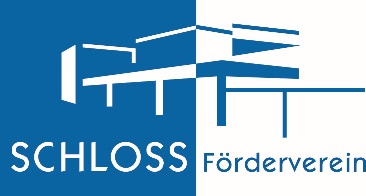 .PROTOKOLL DER MITGLIEDERVERSAMMLUNG VOM 21.06.2022Beginn: 19.00 Uhr	Ende:  ca 20.10 Uhr Ort: Schlossgymnasium, Working RoomAnwesend: Frau Heffner (Schulleitung)Frau Rudolph (Vorstand Finanzen)Frau Ulrike Schenkel (Ausschuss)Frau Sabine Lutz (Ausschuss) Frau Nadja Brettschneider (Ausschuss) Frau Regine Brenz (Kassenprüferin)Herr Martin Krauss (Ausschuss)Herr Markus Kuhm (stellv. Vorsitzender)Herr Hartmannsgruber (Vorsitzender)3 Mitglieder des FördervereinsTOP 1:  BegrüßungHerr Hartmannsgruber begrüßt die Anwesenden und bedankt sich für das Erscheinen.Die ordnungsgemäße Einladung erfolgte rechtzeitig, Anträge gingen keine ein.TOP 2:  Bericht des VorstandsHerr Hartmannsgruber zeigte anhand von Bildern einen kurzen Überblick der letztjährigen Projekte. Frau Rudolph ging auf die Mitgliederentwicklung ein. Von 2012 bis 2019 konnte der Förderverein einen stetigen Mitgliederanstieg verzeichnen (2019: 467 Mitglieder). Bedingt durch die Coronajahre 2020 und 2021 gab es einen leichten Rückgang. Aktuell sind 443 Mitglieder im Förderverein. Austritte für dieses Jahr müssen erfahrungsgemäß noch berücksichtig werden. TOP 3: Bericht der KassenwartinDie Ausgaben an Förderprojekten lagen bei  ca. 7.850,- €.Es wurden letztes Jahr keine „größeren“ Anschaffungen gemacht, daher steht mittlerweile für anstehende Projekte eine größere Summe zur Verfügung. Eine detaillierte Einnahmen-/Ausgabenaufstellung kann bei Frau Rudolph eingesehen werden.TOP 4:  Bericht der KassenprüferinDie Kasse wurde von Frau Brenz geprüft. Frau Brenz bestätigt die Ordnungsmäßigkeit der Kassenführung und dankt der Kassenwartin für ihre Sorgfalt. Eine Bestätigung der Kassenprüfung lag schriftlich vor.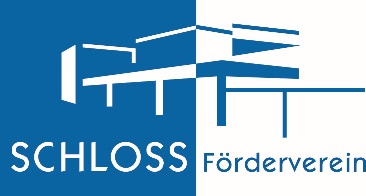 TOP 5: Entlastungen von Vorstand und AusschussFrau Heffner übernimmt für die folgenden Abstimmungen die Wahlleitung. Es wird einstimmig beschlossen, die Entlastung von Vorstand und Kassenwart en bloc durchzuführen. Die Entlastung erfolgte einstimmig.TOP 6: Wahl von Ausschussmitgliedern und KassenprüferinFrau Lutz scheidet aus dem Ausschuss aus – bis zur nächsten Mitgliederversammlung 2023 wird ein neues Ausschussmitglied gesucht. Frau Brettschneider stellt sich zur Wiederwahl und wird einstimmig gewählt. Frau Brenz stellt sich als Kassenprüferin zur Wiederwahl und wird ebenso einstimmig gewählt.TOP 8: Verschiedenes, Anträge: Anträge lagen keine vor.Themen oder Anregungen  für mögliche Projekte sind jederzeit willkommen.Kirchheim unter Teck, 30.06.2022Michael Hartmannsgruber                                  		Ines Rudolph(Vorsitzender)						(Kassenwartin)